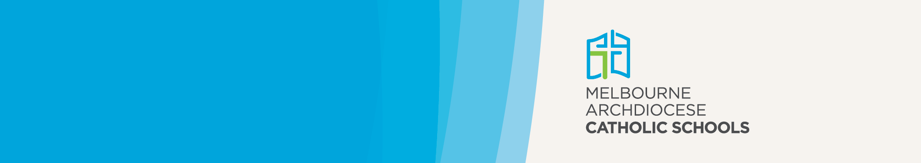 Note to Principals: This Terms of Reference for a Committee of the Council is to be used to establish the committee or working group and contextualised for your school. Highlighted text within square brackets […]can be amended by a MACS school without the approval of the MACS Executive Director. This note and all highlighting are to be removed in the final version of this ToR.EstablishmentIn [year] the [school’s name] School Advisory Council (the ‘Council’) established the [name of committee] Committee (the ‘Committee’). [Person’s name] was appointed chair (the ‘Chair’) of this committee by [school’s name] principal (the ‘Principal’) .PurposeThe  Committee was established to [… develop, provide and implement … a target; an aim; a goal]TermsThis terms of reference is effective from [day month year] and continues until  [day month year] or until .The Committee is directly responsible to the Council and may not speak publicly for the Council.Any co-opted members of Committees who are not Council members will be held to account to the same expectations as those of a Council member, as outlined in Section 5 of the Terms of Reference for [school’s name] School Advisory Council. That is they:must have a Working with Children Checksign and comply with the school’s Child Safety Code of Conductaccept the MACS Code of Conduct for School Advisory Council members and the MACS Conflict of Interest for All Employees, Contractors and Consultants Policy.This terms of reference of the Committee will be approved by the Principal and its title, purpose and membership be listed on the school’s website. FunctionThe  Committee was established by the Councils to […action taken to meet the purpose ].It will:[Suggestions:undertake …produce …provide recommendations to the Council for …hear advice and make a considered recommendations on …].Guiding PrioritiesThe  Committee will:hold focus on the mission [Suggestions:listen to formulate guiding principles for theidentifyissue and maintain guidance on ensure promote recommendations provide a model articulate a rationale for ].Operating ArrangementsThe  Committee will:be chaired by the Chair appointed by the Principalmeet as determined by the Committee[provide advice, guidance and support for […]report to the Council on its progress [outlining actions since last report, what’s happening now, future plans, items for council discussion].MembershipThe  Committee will be comprised as follows:A Chair will be appointed by the Principal who will be either a member of Council or another person who in the opinion of the Principal has the relevant knowledge, skills, expertise or interest and commitment to the mission of the school to serve a particular need on the CommitteeAdvice: there should no more than half of the Council on the committee. i.e if there are 10 members of Council you should only have five memebrs of the Council on the Committee. It avoids having a double of Council meetings outside of Council meetings.Please list each person on the Committee and their affliation [person’s name], [person’s affliation] … e.g. Minh Tran, St Alban’s Parish.Jill Smith, St Joseph’s School Advisory Council.Myrtle Greenback, EY.OptionalMinute Secretary –.QuorumA quorum of the Committee shall be a majority of its members (half plus one).Agendas and Minutes Appropriate records maintained by the Chair on behalf of the Principal. Agendas and Minutes are the responsibility of the Chair who may appoint a Minute Secretary. Agendas shall be distributed to all members of the Committee at least five (5) working days prior to meetings.Minutes shall be distributed (after approval by the Chair) to all members of the Committee within ten (10) working days of a meeting being held.  ReportingThe  Committee, through the Chair, shall provide a summary of the minutes and summary of actions of each Committee meeting to the Council.The Chair will provide a summary of the activities of the Committee to be included in the Council’s annual report to acknowledge the specific work undertaken by the Committee during the year.The  Committee’s title, purpose and membership shall be listed on the school’s website. Approved by[name] (Principal)      on    /       /